PERNYATAAN KEASLIAN SKRIPSI	Dengan ini saya menyatakan bahwa skripsi yang saya tulis sebagai salah satu syarat untuk memperoleh gelar Sarjana Pendidikan dan diajukan pada Jurusan Pendidikan Agama Islam. Universitas Islam Negeri Sultan Maulana Hasanuddin Banten ini sepenuhnya asli merupakan hasil karya tulis ilmiah saya pribadi.	Adapun tulisan maupun pendapat orang lain yang terdapat dalam skripsi ini telah saya sebutkan kutipannya secara jelas sesuai dengan etika keilmuan yang berlaku di bidang penulisan karya ilmiah.	Apabila dikemudian hari terbukti bahwa sebagian atau seluruh isi skripsi ini merupakan hasil perbuatan plagiarisme atau mencontek karya tulis orang lain, saya bersedia untuk menerima sanksi berupa pencabutan gelar kesarjanaan yang saya terima ataupun sanksi akademik lain sesuai dengan peraturan yang berlaku.Serang,20 Maret 2018FAHMINIM: 132101731ABSTRAKFahmi.132101731. 2018. Hubungan Hasil Belajar Pada Mata Pelajaran Aqidah Akhlak Dengan Sikap Sosial Siswa (Studi di Mts Al-Huda Kota Serang) Kata Kunci : Hubungan Hasil Belajar dengan Sikap SosialTujuan dari penelitian ini adalah untuk mengetahui hasil belajar siswa pada mata pelajaran Aqidah Akhlak di MTs. Al – huda Kota Serang, untuk mengetahui sikap sosial siswa di MTs Al – huda Kota Serang, untuk mengetahui hubungan yang signifikan antara hasil belajar pada mata pelajaran Aqidah Akhlak dengan sikap sosial siswa di MTs Al-huda Kota Serang.Metode penelitian yang di gunakan adalah pendekatan empiris, metode deskriptif korelasional (metode yang mencari hubungan atau korelasi antara variabel-variabel yang dicari). Yang ditunjang oleh data dan fakta melalui kuesioner/angket dan dokumentasi.Hasil penelitian hubungan antara hasil belajar siswa pada mata pelajaran aqidah akhlak (variabel X) dengan sikap sosial siswa (variabel Y) berdasarkan analisis korelasional diperoleh angka “r” (0,77), angka tersebut berada pada interval (0,60 – 0,80). Artinya bahwa hubungan sikap sosial siswa (variabel X) dengan hasil belajar siswa pada mata pelajaran aqidah akhlak (variabel Y) termasuk kategori korelasi yang tinggi atau kuat. Selanjutnya berdasarkan hasil perhitungan “r” product moment, diketahui bahwa thitung=18 > ttabel=1,70 Ha diterima. Artinya terdapat korelasi yang signifikan antara sikap sosial dengan hasil belajar siswa pada mata pelajaran aqidah akhlak. Berdasarkan hasil uji signifikansi, diketahui thitung > ttabel, interprestasinya ialah terdapat korelasi yang signifikan antara sikap sosial (variabel X) dengan hasil belajar siswa pada mata pelajaran aqidah akhlak (varibel Y). Adapun kontribusi variabel X dengan variabel Y menggunakan koefisien determinasi ialah 59,29%.FAKULTAS TARBIYAH DAN KEGURUAN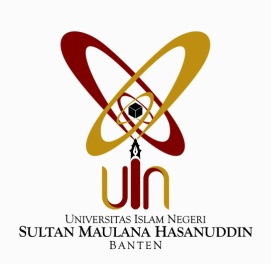 	UNIVERSITAS ISLAM NEGERI	SULTAN MAULANA HASANUDDIN BANTENAssalamu’alaikum Wr. Wb.Dipermaklumkan dengan hormat, bahwa setelah membaca dan menganalisis serta mengadakan koreksi seperlunya, kami berpendapat bahwa skripsi saudara Fahmi, NIM : 132101731 yang berjudul Hubungan Sikap Sosial dengan Hasil Belajar Siswa Pada Mata Pelajaran Aqidah Akhlak (Studi di Mts Al-Huda Kota Serang, telah dapat diajukan sebagai salah satu syarat untuk melengkapi ujian munaqasah pada Fakultas Tarbiyah dan Keguruan Jurusan Pendidikan Agama Islam Universitas Islam Negeri Sultan Maulana Hasanuddin Banten.		Demikian atas segala perhatian Bapak, kami ucapkan terima kasih.Wassalamu’alaikum Wr. Wb.Serang, 20 Maret 2018HUBUNGANHASIL BELAJAR PADA MATA PELAJARAN AQIDAH AKHLAKDENGAN SIKAP SOSIAL(Studi di Madrasah Tsanawiyah Al-Huda Kota Serang)Oleh:FAHMINIM: 132101731Menyetujui,PENGESAHANSkripsi a.n. Fahmi, NIM : 132101731 yang berjudul Hubungan Hasil Belajar Siswa Pada Mata Pelajaran Aqidah Akhlak Dengan Sikap Sosial (Studi di kelas VIII Mts Al- Huda Kota Serang), telah diujikan dalam sidang munaqasah Universitas Islam Negeri Sultan Maulana Hasanuddin Banten, pada tanggal 29 Maret 2018.Skripsi ini telah disahkan dan diterima sebagai salah satu syarat untuk memperoleh gelar Sarjana Pendidikan (S.Pd) pada Fakultas tarbiyah dan keguruan Universitas Islam Negeri Sultan Maulana Hasanuddin Banten.Serang, 29 Maret 2018PERSEMBAHANTak terlukis syukur hamba, Ya Allah,,,Atas segala nikmat yang Engkau anugerahkanDisepanjang hidup hamba iniTercurah selalu shalawat dan salamku, Ya Nabiyallah,,,Nabi Muhammad Shalallahu ’Alaihi WassalamAtas suri tauladanmu yang agungKumohon syafaatmu di yaumil akhir nantiDengan segala kerendahan hati dan rasa hormatKu persembahkan sebuah karya kecil ini untuk:Ibundaku Fashah dan ayahku M.Nurzen.Terima kasih atas segala do’a, kasih sayang, keringat, air mata, Kekuatan dan kesabaran yang telah engkau curahkan dalam mendidik dan membesarkanku dengan ikhlas tanpa mengharap balasSelanjutnya yaitu kakaku yang aku cintai (Khoironi)dan adiku (Miftahul ulum) Yang selama ini memberikan do’a, semangat, canda dan tawa yang selalu menguatkanku hingga mampu menjalani semua ini.Semoga semua kebaikan kalianMendapat balasan dari Allah SWT. Aamiin. MOTTOHai orang-orang beriman apabila kamu dikatakan kepadamu: "Berlapang-lapanglah dalam majlis", Maka lapangkanlah niscaya Allah akan memberi kelapangan untukmu. dan apabila dikatakan: "Berdirilah kamu", Maka berdirilah, niscaya Allah akan meninggikan orang-orang yang beriman di antaramu dan orang-orang yang diberi ilmu pengetahuan beberapa derajat. dan Allah Maha mengetahui apa yang kamu kerjakan. (Qur’an Surat Al mujadalah 11)RIWAYAT HIDUP	Penulis dilahirkan di Serang, pada tanggal 08Oktober 1992. Tepatnya di Link. Panyindangan Kelurahan Unyur kec, Serang, Kota Serang Banten. Orangtua penulis bernama Ayahanda M.Nurzen dan Ibunda Fashah memberi nama penulis “ FAHMI”.	Pendidikan formal yang ditempuh penulis adalah sebagai berikut : SDN Pamindangan lulus tahun 2005, MTS Arrasyadiyah lulus tahun 2009, MAN 1 Kota Serang lulus tahun 2013, dan pada tahun 2013 masuk Universitas Islam Negeri Sultan Maulana Hasanuddin Banten, pada Fakultas Tarbiyah dan Keguruan Jurusan Pendidikan Agama Islam. 	Selama masa perkuliahan penulis mengikuti kegiatan ekstra yang ada di kampus UIN SMH Banten, kegiatan ekstra Penulis pernah menjadi AnggotaHimpunan Mahasiswa Serang (HAMAS)		Serang,  20 Maret 2018			Penulis KATA PENGANTARBismillahirrahmaanirrahiimSegala puji hanya bagi Allah SWT., yang telah memberikan taufik, hidayah, serta inayah-Nya, sehingga skripsi ini dapat diselesaikan dengan baik. Shalawat beserta salam semoga tetap tercurah kepada Rasulullah SAW., keluarga, para sahabat serta para pengikutnya yang setia hingga akhir zaman.Skripsi ini kemungkinan besar tidak dapat diselesaikan tanpa bantuan dari berbagai pihak. Oleh karenanya penulis ingin menyampaikan ucapan terima kasih dan penghargaan yang setinggi-tingginya, teurtama kepada :Bapak Prof. Dr. H. Fauzul Iman, M.A., Rektor Universitas Islam Negeri Sultan Maulana Hasanuddin Banten.Bapak Dr. H. Subhan, M.Ed., Dekan Fakultas Tarbiyah dan Keguruan UIN SMH Banten.Bapak H. Saefudin Zuhri M.Pd., ketua jurusan pendidikan agama islam fakultas tarbiyah dan keguruan UIN SMH banten.Bapak Drs. H. Hafid Rustiawan, M.Ag. sebagai pembimbing I dan Bapak Drs. H. Saefudin Zuhri M.Pd sebagai pembimbing II, yang telah memberikan bimbingan dan saran-saran kepada penulis selama penyusunan skripsi ini.Bapak dan ibu Dosen Universitas Islam Negeri Sultan Maulana Hasanuddin Banten, terutama yang telah mengajar dan mendidik penulis selama kuliah di UIN SMH Banten.Keluarga, sahabat, dan rekan-rekan yang telah memberikan motivasi selama penyusunan skripsi ini. Atas segala bantuan yang telah diberikan, penulis berharap semoga Allah SWT. Membalasnya dengan pahala yang berlimpah. Aamiin. Penulis juga menyadari bahwa skripsi ini masih jauh dari kesempurnaan baik dari segi isi maupun metodologi penulisannya. Untuk itu, kritik dan saran dari pembaca sangat penulis harapkan guna perbaikan selanjutnya.Akhirnya hanya kepada Allah penulis berharap, semoga skripsi ini bermanfaatbagi kita semua. Aamiin.Serang, 20 Maret 2018PenulisFahmiNomor 	: Nota DinasKepada YthLampiran: SkripsiDekan Fakultas Tarbiyah Perihal      :Usulan UjianSkripsidan Keguruandi –SerangPembimbing I,Drs. H. Hafid Rustiawan, M.Ag.NIP. 19610325 199303 1 002Pembimbing II,Drs. H. SaefudinZuhri, M.PdNIP. 19681205200003 1 001Pembimbing I,Drs. H. Hafid Rustiawan, M.Ag.NIP 19610325 199303 1 002Pembimbing II,Drs. H. SaefudinZuhri, M.PdNIP. 19681205200003 1 001Mengetahui,Mengetahui,DekanFakultas Tarbiyah dan KeguruanDr. H. Subhan, M.Ed.NIP 19680910 200003 1 001Ketua JurusanPendidikan Agama IslamDrs. H. Saefudin Zuhri, M.PdNIP 19610325 199303 1 002Sidang MunaqasahSidang MunaqasahKetua Merangkap Anggota,Dr. Apud, M.Pd.NIP. 19710117 200312 1 002Sekretaris Merangkap Anggota,Elsi Ariani, S.SI., M.Si  NIP. 19890123 20180 2 0011Anggota:Anggota:Penguji I,Dr. H. Rumbang Sirojudin, M.A19  NIP. 19610705 199203 1 003323 197612 1 001Penguji II,Drs. H.M. Luthfi, M.Ag., M.M.Pd.NIP. 19620101 199103 1 0121Pembimbing I,Drs. H. Hafid Rustiawan, M.Ag. NIP. 19610325 199303 1 002Pembimbing II,Drs. H. Saefudin Zuhri, M.Pd. NIP.19681205200003 1 001